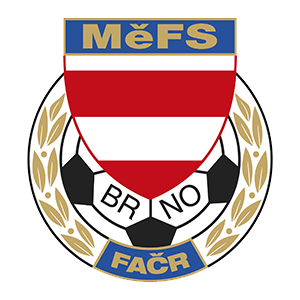 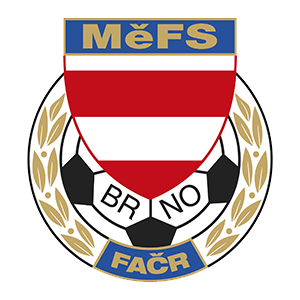 NOMINAČNÍ  LISTINAAkce:			                  Přípravný kemp dorostu U 17 – r. 2006, 2007 Místo, datum a čas srazu :       	FC Medlánky, Hudcova 33 , 612 00 BrnoPondělí 21.11.2022 – UT 3.generaceSraz 17:45Ukončení akce: 			Trénink od 18:00 h – 19:30 h           Nominace hráčů U 17:Trenéři: Petr Bedřich, Jiří Šrámek		vedoucí: Petr DvořákV krajním případě lze vyrozumět telefonicky p. Jiřího Šrámka – tel. 734 572 156Hráči si s sebou vezmou sportovní oblečení na trénink,vlastní míč, obutí na UT.Za účast hráčů na srazu odpovídá mateřský oddíl. V případě neomluvené neúčasti nominovaných hráčů se klub vystavuje postihu dle článku 17 bod 3 RFS !V Brně 16.11 .2022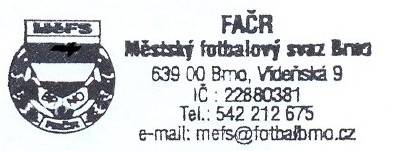    	Ondřej Šafránek v.r.					                  Mgr. Jan Maroši, v.r.	předseda KM MěFS						       předseda VV MěFSZa správnost:				                                                                              Libor Charvát					              sekretář MěFSPříjmení a jménomateřský klubDuroň TomášTJ Tatran BohuniceAlrawi AdamTJ Tatran BohuniceBuček RobertTJ Tatran BohuniceKrál JakubTJ Tatran BohuniceVorel Nikolas TJ Tatran KohoutoviceLípa KarelTJ Tatran KohoutoviceMartin DavidTJ Tatran Kohoutovice  Smrž MatějFC Dosta BystrcNěmeček AdamFC Dosta BystrcGiacomuzzi MattiaFC Dosta BystrcGažík MilanSK MS BrnoVojáček RadekSK MS BrnoRozsypal JakubTJ Tatran Starý LískovecSkoupý JanTJ Tatran Starý LískovecBubla AdamTJ Tatran Starý LískovecZelenka DavidSK Slatina/Slovan BrnoVodička DominikSK Slatina/Slovan BrnoKoukal DavidTJ Start BrnoAdamec MartinTJ Start BrnoBiberle TomášHavrlant MarekTJ Start BrnoTJ Start BrnoNáhradníci:Štuk JakubTJ Tatran BohuniceStratil ArturTJ Tatran KohoutoviceŽilka OndřejObršlík MichalNejezchleb FilipTJ Tatran Starý LískovecTJ Tatran Starý LískovecTJ Start Brno